УКРАЇНАКАМ’ЯНСЬКА СІЛЬСЬКА РАДАІРШАВСЬКОГО РАЙОНУ  ЗАКАРПАТСЬКОЇ ОБЛАСТІ1-ше засідання 1-ї сесії 8-го скликанняР І Ш Е Н Н Явід 03 грудня  2020 року №01с.Кам’янське                 Про визнання повноваженьдепутатів Кам’янської сільськоїрадиЗаслухавши інформацію голови Кам’янської сільської  виборчої комісії Боднар Олесі Василівни про результати виборів депутатів Кам’янської сільської ради VII скликання, керуючись статтями 45,частини 2 статті 46, частини1 статті 49 Закону України «Про місцеве самоврядування в Україні, частини 2 статті 4, частини 1 статті 9 Закону України «Про статус депутатів місцевих рад», частини 12 статті 85 Закону України «Про місцеві вибори», ПКМ України №712-р від 12.06.2020 року «Про визначення адміністративних центрів та затвердження територій територіальних громад Закарпатської області»,  сільська рада  В И Р I Ш И Л А:1.Прийняти до уваги факт початку повноважень депутатів Кам’янської сільської ради Іршавського району Закарпатської області VIIІ-го скликання:Округ №1 МОШКОЛА МИХАЙЛО ІВАНОВИЧ                     СИМЧЕРА ВАСИЛЬ МИХАЙЛОВИЧ                      УСТИЧ ВАСИЛЬ ІВАНОВИЧ                     ХМІЛЬ ГАННА МИХАЙЛІВНА Округ №2 КИНІВ ЯРОСЛАВ АНДРІЙОВИЧ                     КУЗЬМА ВІКТОР ВІКТОРОВИЧ                     СОКАЧ ЛЮБОВ ІВАНІВНА Округ № 3 БАЛОГА ВАСИЛЬ ІВАНОВИЧ                     ГАНГУР ЯРОСЛАВА ЮРІЇВНА                     САВКО ОКСАНА ЮРІЇВНА                     ХУДАН  ІВАН  ВАСИЛЬОВИЧ Округ №4 КУЗЬМА НАТАЛІЯ ВОЛОДИМИРІВНА                    КУЗЬМА ЮРІЙ ЮРІЙОВИЧ                      МОШКОЛА ІВАН ВАСИЛЬОВИЧ                      ПОПФОЛУШІ  МИХАЙЛО ВАСИЛЬОВИЧ  Округ №5 АНДРЕЛА ЄВГЕНІЯ ІВАНІВНА                    ФЕЄР ЛЕОНІД ІВАНОВИЧ                      ЧЕРНИЧКО СВІТЛАНА МИХАЙЛІВНА Округ №6 ГОРВАТ ІВАН ІВАНОВИЧ                    МИГОВИЧ ВІРА ЮРІЇВНА Округ №7 МАТЬОЛА ЕЛЬВІРА МИХАЙЛІВНА                     ПЛЕСКАЧ СВІТЛАНА МИХАЙЛІВНА             2. Видати депутатам Кам’янської сільської ради посвідчення депутата Кам’янської сільської ради. Сільський голова 			                                      М.М.СтанинецьУКРАЇНАКАМ’ЯНСЬКА СІЛЬСЬКА РАДАІРШАВСЬКОГО РАЙОНУ  ЗАКАРПАТСЬКОЇ ОБЛАСТІ1-ше засідання 1-ї сесії 8-го скликанняР І Ш Е Н Н Явід 03 грудня   2020 року №02с.Кам’янське                            Про початок  повноважень Кам’янського сільського головиЗаслухавши інформацію голови Кам’янської сільської територіальної виборчої комісії Боднар Олесі Михайлівни  про результати виборів Кам’янського сільського голови та обрання на посаду Кам’янського сільського голови Станинця Михайла Михайловича на підставі частини 1 статті 42 та частини 3 статті 46 Закону України «Про місцеве самоврядування в Україні», частини 12 статті 85 Закону України «Про місцеві вибори», статті 10,11,14,15, Закону України «Про службу в органах місцевого самоврядування», Кам’янська сільська рада  В И Р I Ш И Л А:1. Інформацію голови Кам’янської сільської територіальної виборчої комісії Боднар Олесі Михайлівни про результати виборів Кам’янського сільського голови та обрання на посаду Кам’янського сільського голови Станинця Михайла Михайловича взяти до уваги.2.Заслухавши Присягу посадової особи місцевого самоврядування, складену  Кам’янським сільським головою Станинцем Михайлом Михайловичем та вважати його таким, що вступив на посаду.3. Кам’янський сільський голова Станинець Михайло Михайлович зберігає за собою 7 ранг посадової особи місцевого самоврядування в межах 4 категорії посад та щомісячну надбавку за вислугу років у розмірі   20 відсотків  до посадового окладу з урахуванням надбавки за ранг , за стаж роботи на державній службі та органах місцевого самоврядування становить понад 10 років.4. Встановити Кам’янському сільському голові Станинець Михайлу Михайловичу оклад згідно з штатним розписом та надбавку за високі досягнення у праці або за виконання особливо важливої роботи у розмірі 50% посадового окладу з урахуванням надбавки за ранг та надбавки за вислугу років у межах фонду оплати праці.5. Надавати Станинець Михайлу Михайловичу матеріальну допомогу на оздоровлення при наданні щорічної відпустки та допомогу для вирішення соціально-побутових питань у розмірах передбачених законодавством.Сільський голова 			                                      М.М.СтанинецьУКРАЇНАКАМ’ЯНСЬКА СІЛЬСЬКА РАДАІРШАВСЬКОГО РАЙОНУ  ЗАКАРПАТСЬКОЇ ОБЛАСТІ1-ше засідання 1-ї сесії 8-го скликанняР І Ш Е Н Н Явід 03 грудня  2020 року № 03с.Кам’янське                 Про обрання лічильної комісіїВідповідно до Закону України «Про місцеве самоврядування в Україні» та для обрання секретаря сільської ради сесія сільської ради, сільська рада  В И Р I Ш И Л А:1. Обрати лічильну комісію у складі 3 осіб, а саме:  1) Черничко Світлана  Михайлівна2) Мигович Юріївна3) Устич Василь ІвановичСільський голова 			                                      М.М.СтанинецьУКРАЇНАКАМ’ЯНСЬКА СІЛЬСЬКА РАДАІРШАВСЬКОГО РАЙОНУ  ЗАКАРПАТСЬКОЇ ОБЛАСТІ1-ше засідання 1-ї сесії 8-го скликанняР І Ш Е Н Н Явід 03 грудня  2020 року №04с.Кам’янське                                 Про обрання секретаряКам’янської сільської радиРозглянувши пропозицію Кам’янського сільського голови Станинця Михайла Михайловича, та заслухавши повідомлення лічильної комісії про результати таємного голосування щодо обрання секретаря Кам’янської сільської  ради, відповідно до пункту 4 частини першої статті 26, пункту 4 частини четвертої статті 42, абзацу першого частини першої статті 50, частини першої статті 59 Закону України «Про місцеве самоврядування в Україні», абзацу третього частини першої статті 10 Закону України «Про службу в органах місцевого самоврядування»,  сільська рада  В И Р I Ш И Л А:2. Обрати на посаду секретаря Кам’янської сільської  ради на строк повноважень Кам’янської сільської ради    Андрела Євгенію Іванівну депутата Кам’янської сільської  ради по виборчому округу № 52.Контроль за виконанням цього рішення покласти на сільського голову.Сільський голова 			                                      М.М.СтанинецьУКРАЇНАКАМ’ЯНСЬКА СІЛЬСЬКА РАДАІРШАВСЬКОГО РАЙОНУ  ЗАКАРПАТСЬКОЇ ОБЛАСТІ1-ше засідання 1-ї сесії 8-го скликанняР І Ш Е Н Н Явід 03 грудня 2020 року №05с.Кам’янське                 Про утворення постійних комісійКам’янської сільської ради З метою вивичення, попереднього розгляду і підготовки питань, які належать до відання Кам’янської сільської ради, здійснення контролю за виконанням даних рішень Кам’янської сільської ради та її виконавчого комітету, керуючись ст.47 Закону України «Про місцеве самоврядування в Україні»,   сільська рада  В И Р I Ш И Л А:Утворити 4-ри постійних  депутатських комісій  Кам’янської сільської ради:1.1. Постійна комісія з гуманітарних питань, прав людини, законності, запобігання та протидії корупції,  депутатської діяльності, етики та регламенту – 5 чоловік;1.2	Постійна комісія з питань  фінансів, бюджету планування   соціально - економічного розвитку, інвестицій та міжнародного співробітництва – 5 чоловік;1.3 Постійна комісія з питань земельних відносин, природокористування,  планування територій, будівництва, архітектури, охорони пам’яток , історичного середовища  та благоустрою  – 5 чоловік;1.4 Постійна комісія з питань комунальної власності,  житлово - комунального господарства,  управління майном  спільної комунальної власності, енергозбереження та транспорту – 5 чоловік;2. Затвердити персональний склад депутатських комісій:2.1.Постійна комісія з гуманітарних питань, прав людини, законності, запобігання та протидії корупції,  депутатської діяльності, етики та регламентуГолова комісії:Хміль Ганна Михайлівна – голова комісії, депутат виборчого округу №2Члени комісії:Гангур Ярослава Юріївна - депутат виборчого округу №3Мошкола Іван Васильович - депутат виборчого округу № 4Кузьма Віктор Вікторович -  депутат виборчого округу №2Феєр Леонід Іванович - депутат виборчого округу №52.2 Постійна комісія з питань  фінансів, бюджету, планування   соціально - економічного розвитку, інвестицій та міжнародного співробітництва Голова комісії:Кузьма  Наталія  Володимирівна – голова постійної комісії, депутат від виборчого округу №4Члени комісії:Мигович Віра Юріївна – депутат виборчого округу №6 Матьола Ельвіра Михайлівна - депутат виборчого округу № 7Кинів Ярослав Андрійович- депутат виборчого округу № 1Сокач Любов Іванівна - депутат виборчого округу № 2 2.3	Постійна комісія з питань земельних відносин, природокористування,  планування територій, будівництва, архітектури,  охорони пам’яток , історичного середовища  та благоустрою  Голова комісії:Кузьма Юрій Юрійович – голова постійної комісії, депутат від виборчого округу №4Члени комісії:Черничко Світлана Михайлівна- депутат виборчого округу №5Устич Василь Іванович- депутат виборчого округу №1  Горват Іван Іванович -  депутат виборчого округу №6 Мошкола Михайло Іванович -  депутат виборчого округу № 1Балога Василь Іванович – депутат виборчого округу № 32.4 Постійна комісія з питань комунальної власності,  житлово - комунального господарства,  управління майном  спільної комунальної власності, енергозбереження та транспорту Голова комісії:Плескач Світлага Михайлівна – голова постійної комісії, депутат від виборчого округу № 7Члени комісії:Савко Оксана Юріївна -депутат виборчого округу №3 Симчера  Василь Михайлович  - депутат виборчого округу № 2 Попфолуші Михайло Васильович - депутат виборчого округу № 4  Худан Іван Васильович - депутат виборчого округу №33. Контроль за виконанням цього рішення покласти на постійну комісію з гуманітарних питань, прав людини, законності, запобігання та протидії корупції,  депутатської діяльності, етики та регламенту  (голова комісії – Плескач С.М.).Сільський голова 			                                      М.М.СтанинецьУКРАЇНАКАМ’ЯНСЬКА СІЛЬСЬКА РАДАІРШАВСЬКОГО РАЙОНУ  ЗАКАРПАТСЬКОЇ ОБЛАСТІ1-ше засідання 1-ї сесі 8-го скликанняР І Ш Е Н Н Явід 03 грудня  2020 року №06с.Кам’янське                 Про затвердження старости Розглянувши пропозицію Кам’янського сільського голови Станинця Михайла Михайловича, керуючись статтями 10, 14, 15 Закону України «Про службу в органах місцевого самоврядування», частиною 1 статті 54-1, статтею 59 Закону України «Про місцеве самоврядування в Україні»,  сільська рада ВИРІШИЛА: 1. Затвердити Глушко Оксану Андріївну  на посаду старости с.Сільце Кам’янської сільської ради з 04 січня 2021 року.            Присвоїти Глушко Оксані Андріївні  13 ранг посадової особи місцевого самоврядування в межах шостої категорії посад.       	2. Контроль за виконанням цього рішення покласти на постійну комісію з гуманітарних питань, прав людини, законності, запобігання та протидії корупції,  депутатської діяльності, етики та регламенту  (голова комісії – Плескач С.М.).Сільський голова 			                                      М.М.СтанинецьУКРАЇНАКАМ’ЯНСЬКА СІЛЬСЬКА РАДАІРШАВСЬКОГО РАЙОНУ  ЗАКАРПАТСЬКОЇ ОБЛАСТІ1-ше засідання 1-ї сесії 8-го скликанняР І Ш Е Н Н Явід 03 грудня  2020 року №07с.Кам’янське                                   Про затвердження на посаду заступників сільського голови з питань діяльностівиконавчих  органів радиВідповідно до статтей 42, 51 Закону України «Про місцеве самоврядування в Україні», статті 10, 14 Закону України «Про службу в органах місцевого самоврядування»,  сільська рада  В И Р I Ш И Л А:1.Затвердити на посаду заступника сільського голови з питань діяльності виконавчих органів Кам’янської сільської ради - Кузьма Наталію Володимирівну з 08.12.2020 року.2.Затвердити на посаду заступника сільського голови з питань діяльності виконавчих органів Кам’янської сільської ради - Станинець Мар’яну Іванівну3. Присвоїти  Кузьма Наталії Володимирівні -  5 категорію 9 ранг посадової особи місцевого самоврядування:4.Залишити за  Станинець Мар’яною Іванівною - 5 категорію 9 ранг посадової особи місцевого самоврядування.5. Контроль за виконанням  даного рішення залишаю за собою.Сільський голова 			                                      М.М.СтанинецьУКРАЇНАКАМ’ЯНСЬКА СІЛЬСЬКА РАДАІРШАВСЬКОГО РАЙОНУ  ЗАКАРПАТСЬКОЇ ОБЛАСТІ1-ше засідання1-ї сесії 8-го скликанняР І Ш Е Н Н Явід 03 грудня  2020 року № 08с.Кам’янське                 Про  затвердження  на посадукеруючого справами (секретаря)виконавчого комітетуКам’янської сільської ради Відповідно до частини першої статті 59 Закону України «Про місцеве самоврядування в Україні», абзацу четвертого частини першої статті 10 Закону України «Про службу в органах місцевого самоврядування» сільська  рада В И Р І Ш И Л А:Затвердити Копин Наталію Василівну  на посаду керуючого справами (секретаря) виконавчого комітету Кам’янської сільської  ради VIIІ скликання.2. Контроль за виконанням цього рішення ради покласти на сільського голову  Сільський голова                                                                   М.М.СтанинецьУКРАЇНАКАМ’ЯНСЬКА СІЛЬСЬКА РАДАІРШАВСЬКОГО РАЙОНУ  ЗАКАРПАТСЬКОЇ ОБЛАСТІ1-ше засідання 1-ї сесії 8-го скликанняР І Ш Е Н Н Явід 03 грудня  2020 року №09с.Кам’янське                                   Про затвердження персонального  складу виконавчого комітету Кам’янської сільської  ради Відповідно до пункту 3 частини першої статті 26, пункту 5 частини четвертої статті 42, частини першої статті 51, частини першої статті 59 Закону України «Про місцеве самоврядування в Україні», сільська  рада В И Р І Ш И Л А:Затвердити персональний склад виконавчого комітету Кам’янської сільської  ради згідно з додатком. 2. Контроль за виконання цього рішення ради покласти на сільського голову.Сільський голова 			                              М.М.Станинець                             Додаток  1Затверджено рішенням  1-го засідання 1-ї сесії                    8-го скликання                   від 03.12.2020 р.  №09Склад Виконавчого комітету Кам’янської сільської радиГолова виконкому – Станинець Михайло Михайлович, Кам’янський сільський головаСекретар виконкому – Копин Наталія ВасилівнаЧлени виконкому :Андрела Євгенія Іванівна, секретар Кам’янської сільської радиГлушко Оксана Андріївна, староста с.Сільце Кам’янської сільської радиСтанинець Мар’яна Іванівна, заступник сільського голови з питань діяльності                                                     виконавчих органів ради Малицька Ганна Іванівна – приватний підприємецьМошкола Назар Михайлович  - Кобаль Іван Іванович – Ливдар Іван Іванович – Мошкола Юлія Іванівна – бухгалтер Хмельницького ДНЗЧегіль Іван Іванович – приватний підприємецьФекете Оксана Юріївна – КЗ «Дунковицький ЗЗСО І-ІІ ступенів»  вчительКобаль Іван Іванович - пенсіонер  Сільський голова                                                              М.М.СтанинецьУКРАЇНАКАМ’ЯНСЬКА СІЛЬСЬКА РАДАІРШАВСЬКОГО РАЙОНУ  ЗАКАРПАТСЬКОЇ ОБЛАСТІ1-ше засідання 1-ї сесії  8-го скликанняР І Ш Е Н Н Явід 03 грудня  2020 року №10с.Кам’янське                                   Про внесення змін до рішення 1-ї сесії7-го скликання від 11.01.2020 року №14та рішення ІІ-ї сесії 7-го скликання від 27.02.2020р № 203«Про початок реорганізації Сілецької та Арданівської сільських рад шляхом приєднання до Кам’янської сільської ради»Керуючись ст.25, 59 Закону України «Про місцеве самоврядування в Україні», ст.8 Закону України «Про добровільне об’єднання територіальних громад», відповідно до ст.104, 105, 107 Цивільного кодексу України, Закону України «Про державну реєстрацію юридичних осіб та фізичних осіб –підприємців та громадських формувань», Закону України «Про бухгалтерський облік та фінансову звітність в Україні», ч.4 ст.31 Закону України «Про Національний архівний фонд та архівні установи», Порядку подання фінансової звітності, затвердженого постановою Кабінету Міністрів України від 28.02.2000 р. № 419, п.7 Розділу 1 Положення про інвентаризацію активів та зобов’язань, затвердженого наказом Міністерства фінансів України від 02.09.2014 р.№ 879, ч.4 ст.3 Розд ілу ХІУ Правил організації діловодства та архівного зберігання документів у державних органах, органах місцевого самоврядування, на підприємствах, в установах і організаціях, затверджених наказом Міністерства юстиції України від 18.06.2015 р.№ 1000/5 на підставі рішення Кам’янської сільської ради від 11 січня 2020 року «Про початок повноважень депутатів Кам’янської сільської ради»,  сільська рада  ВИРIШИЛА:          1. Внести зміни в пункт 5 та 21 та додатки до рішення 1-ї сесії 7-го скликання  від 11.01.2020 року №14 та викласти його в наступній редакції:1.1 Утворити Комісію з реорганізації Сілецької сільської ради та Арданівської сільської ради у складі:- Голова комісії:  Станинець Михайло Михайлович -   сільський  голова - Секретар комісії:  – Андрела Євгенія Іванівна – секретар Кам’янської сільської радиЧлени комісії:- Станинець Мар’яна Іванівна  – заступник  сільського  голови- Химинець Іван Іванович – інженер-землевпорядник Арданівської сільської ради - Копин Наталія Василівна – секретар виконавчого комітету- Малинкович Олеся Василівна – головний бухгалтер Кам’янської сільської ради -  Глушко Оксана Андріївна -  староста с.Сільце Кам’янської сільської ради -  Липей Іван Петрович  – інженер – землевпорядник Кам’янської сільської ради -  Сушанин Марія Василівна – головний бухгалтер Сілецької сільської ради -  Черничко Світлана Михайлівна – депутат сільської ради2. Внести зміни у додатки2. Голові Комісії з реорганізації Кузьма Наталії Володимирівні забезпечити своєчасне здійснення заходів, передбачених Планом, та про їх хід і результати проведеної роботи інформувати Кам’янську сільську раду шляхом здійснення доповідей на пленарних засіданнях.3. Контроль за виконанням цього рішення покласти на Кам’янського сільського голову.    Сільський голова 			                                      М.М.СтанинецьДодаток  1до рішення Кам’янської сільської ради І-го засідання 1-ї сесії 8-го скликаннявід 03.12.2020 року  №  10План заходів з реорганізаціїСілецької сільської ради та Арданівської сільської радиСекретар сільської ради 								Андрела Є.І.Додаток  2 до рішення Кам’янської сільської ради 1-го засідання 1-ї сесії  8-го скликаннявід 03.12.2020 року  №  10ПЕРЕДАВАЛЬНИЙ АКТс. Кам’янська 							__ _________ 2020 рокуМи, що нижче підписалися, голова та члени Комісію з реорганізації Сілецької сільської ради та Арданівської сільської ради, створеної рішенням Кам’янської сільської ради від 11.01.2020 р. N 14, у складі:1) Голова комісії:  Кузьма Юрій Юрійови  - заступник  сільського  голови 2) Секретар комісії:  – Андрела Євгенія Іванівна – секретар Кам’янської сільської радиЧлени комісії:3) Станинець Мар’яна Іванівна  – заступник  сільського  голови4) Химинець Іван Іванович – інженер-землевпорядник Арданівської сільської ради 5) Копин Наталія Василівна – секретар виконавчого комітету6) Лупак Ганна Іванівна 7) Малинкович Олеся  – головний бухгалтер Кам’янської сільської ради 8) Кузьма Віктор Юрійович – в.о. старости Сілецької сільської ради9) Липей Іван Петрович  – інженер – землевпорядник Кам’янської сільської ради 10) Сушанин Марія Василівна – головний бухгалтер Сілецької сільської ради керуючись ч. 2 та 3 ст. 107 Цивільного кодексу України, ст. 8 Закону України «Про добровільне об’єднання територіальних громад», склали цей акт про наступне: 1. Кам’янська сільська рада (ЄДРПОУ 04348993), місцезнаходження вул. Українська,1, с. Кам’янське, Ірщавської району, Закарпатської області внаслідок реорганізації ___________ сільської ради (ЄДРПОУ _______), місцезнаходження: _________) шляхом об’єднання до Кам’янської сільської ради є правонаступником майна, активів та зобов’язань _______________ сільської ради, а саме: 1.1. Необоротних активів (балансова вартість) – ____________ грн., у тому числі:- основні засоби – __________ грн.;
- інші необоротні матеріальні активи – __________ грн.;
1.2. Виробничі запаси – __________ грн.; 1.3. Грошових коштів – __________ грн.;
1.4. Дебіторської заборгованості – __________ грн., у тому числі:
- перед бюджетом – __________ грн.;
- з оплати праці – __________ грн.;
1.5. Кредиторської заборгованості – __________ грн., у тому числі:
- перед бюджетом – __________ грн.;
- з оплати праці – __________ грн.; 2. Разом із майном _______ сільської ради Кам’янська сільська рада приймає документи, що підтверджують право власності (володіння, користування, розпорядження) на об’єкти основних засобів та документів, які підтверджують право власності або користування земельними ділянками. Додатки до передавального акту: ________ на ____ аркушах.Усього: _____ аркушів. Комісію з реорганізації Сілецької сільської ради та Арданівської сільської ради: Голова комісії:	_________________________			_______________					(підпис)					ПІБЗаступник голови комісії: _________________________		_______________					(підпис)					ПІБСекретар комісії: _________________________			_______________					(підпис)					ПІБЧлен комісії: _________________________			_______________					(підпис)					ПІБ
Член комісії: _________________________			_______________					(підпис)					ПІБ
Член комісії:_________________________			_______________					(підпис)					ПІБУКРАЇНАКАМ’ЯНСЬКА СІЛЬСЬКА РАДАІРШАВСЬКОГО РАЙОНУ  ЗАКАРПАТСЬКОЇ ОБЛАСТІ1-ше засідання 1-ї сесії 8-го скликанняР І Ш Е Н Н Явід 03 грудня  2020 року №11с.Кам’янське Про покладення обов’язків з проведеннядержавної реєстрації актів цивільного стануВідповідно до підпункту 5 пункту «б»  частини 1 ст.38 Закону України «Про місцеве самоврядування в Україні» та ст. 4 частини 2 статті 6 Закону України «Про  державну реєстрацію  актів цивільного стану та до пунктів 3.2, 3.3, 3.6, 4.2.3, 4.3, 5.4, 5.5, 5.6 Порядку ведення обліку і звітності про використання бланків свідоцтв про державну реєстрацію актів цивільного стану, а також  їх зберігання, затвердженого наказом Міністерства юстиції України від 29.10.2012 року № 1578/5, зареєстрованим в Міністерстві юстиції України 02.11.2012 року №1845/22157, керуючись ст.26 Закону України «Про місцеве самоврядування в Україні», сільська радаВИРІШИЛА :1.Уповноважити секретаря  Кам’янської сільської ради Андрела Євгенію Іванівну на території Кам’янської  територіальної громади ( у населених пунктах Кам’янське, Богаревиця, Воловиця, Хмільник, Арданово, Дунковиця, Мідяниця та Сільце)  проводити державну реєстрацію актів цивільного стану про народження фізичної особи та її походження, шлюбу, смерті.2. Відповідальність за ведення обліку і звітності про використання бланків свідоцтв про державну реєстрацію актів цивільного стану, а також їх зберігання  покласти на секретаря Кам’янської сільської ради Андрела Євгенію Іванівну.           Сільський голова                                                    М.М.СтанинецьУКРАЇНАКАМ’ЯНСЬКА СІЛЬСЬКА РАДАІРШАВСЬКОГО РАЙОНУ  ЗАКАРПАТСЬКОЇ ОБЛАСТІ1-ше засідання 1-ї  сесії 8-го скликання       Р І Ш Е Н Н Явід 03 грудня  2020 року №12с.Кам’янське   Про покладення обов'язківіз вчинення нотаріальних дійВідповідно до Закону України "Про місцеве самоврядування в Україні", Закону України "Про нотаріат", сільська рада                                                      ВИРІШИЛА: 1. Уповноважити секретаря Кам’янської сільської ради Андрела Євгенію Іванівну, як посадову особу органу місцевого самоврядування: 1.1 Вчиняти на території Кам’янської територіальної громади (в населених пунктах Кам’янське, Богаревиця, Воловиця, Хмільник, Арданово, Дунковиця, Мідяниця, Сільце) нотаріальні дії передбачені частиною першою статті 37 Закону України "Про нотаріат"; 2.Повноваження, перелічені у п.1.1 цього рішення, можуть вчинятися лише на території сіл Кам’янської  сільської ради. Сільський голова                                                       М.М.СтанинецьУКРАЇНАКАМ’ЯНСЬКА СІЛЬСЬКА РАДАІРШАВСЬКОГО РАЙОНУ  ЗАКАРПАТСЬКОЇ ОБЛАСТІ1-ше засідання 1-ї сесії 8-го скликання       Р І Ш Е Н Н Явід 03 грудня  2020 року №13с.Кам’янське   Про ініціювання передачі Кам’янській сільській  раді бюджетних установ, їх майна із спільної власності територіальних громад сіл,  Іршавського   району у власність Кам’янській сільській раді	З метою належного розвитку та діяльності Кам’янської сільської  територіальної громади, враховуючи постанову Верховної Ради України “Про утворення та ліквідацію районів” від 17.07.2020 р. №  807-IX , Перспективний план формування територій громад Закарпатської області,  затверджений розпорядженням Кабінету Міністрів України від 13.05.2020 р. №572-р, рішення 1 сесії  Кам’янської сільської ради 7-го скликання «Про початок реорганізації Сілецької та Арданівської  сільських рад шляхом приєднання до Кам’янської сільської ради» від 11.01.2020 р. №14, рішення 33 сесії Іршавської районної ради Закарпатської області 7-го скликання “Про безоплатну передачу майна з спільної власності територіальних громад сіл, міста району — Іршавської районної ради у комунальну власність Кам’янської сільської ради” від 20.10.2020 р. №711,  відповідно до п. 38 Розділу VI “Прикінцеві та перехідні положення” Бюджетного кодексу України, ст. 137 Господарського кодексу України, Закону України «Про передачу об’єктів права державної та комунальної власності»,  керуючись ст. 25, ч. 1 ст. 59, абз. 1-3 п. 10 Розділу V “Прикінцеві та перехідні положення” Закону України «Про місцеве самоврядування в Україні», сільська рада                                                  ВИРІШИЛА: 1. Щодо ініціювання передачі закладів освіти:1.1. Ініціювати перед Хустською районною радою (з моменту вступу у повноваження) здійснити до 31.12.2020 року передачу Кам’янській сільській  раді загальноосвітніх шкіл (юридичних осіб) з відповідними установчими документами згідно додатку 1 до цього рішення у власність Кам’янської сільської територіальної громади.1.2. Клопотати перед Хустською районною радою, Іршавською районною державною адміністрацією, відділом освіти Іршавської районної державної адміністрації передати Кам’янській сільській раді майно (яке перебуває на балансі відділу -2-освіти Іршавської районної державної адміністрації та рахується за відповідними навчальними закладами (основні засоби, фонди, нематеріальні активи, інші нематеріальні оборотні активи, матеріали, малоцінні та швидкозношувальні предмети)) загальноосвітніх шкіл згідно акту приймання-передачі  та дошкільних навчальних закладів згідно акту приймання-передачі  у власність Кам’янської  сільської  територіальної громади.1.3. Відділу освіти Іршавської районної державної адміністрації припинити оперативне управління (оренду) майном загальноосвітніх шкіл згідно акту приймання-передачі та майном дошкільних навчальних закладів згідно акту приймання-передачі, зняти його з балансу та передати на баланс Кам’янської сільської ради. Відповідні рішення сільських рад про передачу в оперативне управління даного майна, яке належить територіальним громадам сіл Арданово, Дунковиця, Мідяниця, Кам’янське, Богаревиця, Воловиця, Хмільник, Сільце вважати такими, що втратили чинність з 01.01.2021 р.1.4. Клопотати перед Іршавською районною державною адміністрацією, Відділомосвіти Іршавської районної державної адміністрації врегулювати трудові відносини працівників бюджетних установ зазначених у додатку 1 та додатку 2 до цього рішення у відповідності до положень Кодексу законів про працю України.1.5. Рекомендувати Кам’янській сільській раді створити спільну комісію з відділом освіти Іршавської районної державної адміністрації для приймання-передачі закладів освіти, їх майна, нематеріальних активів та відповідних документів. Комісії до 31.12.2020 р. скласти акти приймання-передачі та подати на затвердження сесії Кам’янської сільської  ради.2. Щодо ініціювання передачі закладів культури:2.1. Клопотати перед Хустською районною радою (з моменту вступу у повноваження), Іршавською районною державною адміністрацією, сектором  культури, молоді та спорту Іршавської районної державної адміністрації передати Кам’янській сільській раді майно (яке перебуває на балансі сектору  культури, молоді та спорту Іршавської районної державної адміністрації та рахується за відповідними закладами культури (основні засоби, фонди, нематеріальні активи, інші нематеріальні оборотні активи, матеріали, малоцінні та швидкозношувальні предмети)) закладів культури згідно акту приймання-передачі  у власність Кам’янській сільській територіальної громади.2.2. Сектору культури молоді та спорту Іршавської районної державної адміністрації припинити оперативне управління майном закладів культури згідно додатку 3 до цього рішення, зняти його з балансу та передати на баланс Кам’янської сільської ради. Відповідні рішення сільських рад про передачу в оперативне управління даного майна, яке належить територіальним громадам сіл Арданово, Дунковиця, Мідяниця, Кам’янське, Богаревиця, Хмільник, Сільце  вважати такими, що втратили чинність з 01.01.2021 р.-3-2.3. Клопотати перед Іршавською районною державною адміністрацією, Сектору культури молоді та спорту Іршавської районної державної адміністрації врегулювати трудові відносини працівників бюджетних установ зазначених у додатку 3  до цього рішення у відповідності до положень Кодексу законів про працю України.2.4. Сектору  культури, молоді та спорту Іршавської районної державної адміністрації припинити оперативне управління майном закладів культури згідно акту приймання-передачі, зняти його з балансу та передати на баланс Кам’янської сільської ради. Відповідні рішення сільських рад про передачу в оперативне управління даного майна, яке належить територіальним громадам сіл  Арданово, Дунковиця, Мідяниця, Кам’янське, Богаревиця, Хмільник, Сільце  вважати вважати такими, що втратили чинність з 01.01.2021 р.2.5. Рекомендувати Кам’янській сільській  ради створити спільну комісію з сектором  культури, молоді та спорту Іршавської районної державної адміністрації для приймання-передачі закладів культури, їх майна, нематеріальних активів та відповідних документів. Комісії до 31.12.2020 р. скласти акти приймання-передачі та подати на затвердження сесії Кам’янської сільської ради.3. Контроль за виконанням даного рішення покласти  сільського голову М.М.Станинця.    Сільський голова                                            М.М.СтанинецьДодаток 1                                                                    до рішення І-го засідання 1-ї сесії                                                                                                                                8-го скликання Кам’янської сільської ради                                                                     03.12.2020 р. №13Перелік загальноосвітніх шкілАрданівська  загальноосвітня школа І – ІІІ ступенів Іршавської районної ради Закарпатської області.Комунальний заклад «Дунковицький заклад загальної  середньої освіти І-ІІ ступенів» Іршавської районної ради Закарпатської області.Комунальний  заклад  середньої освіти  ІІ ступеня «Мідяницька гімназія» Опорний Кам’янський заклад загальної середньої освіти І-ІІІ ступенів Іршавської районної ради Закарпатської області (в тому числі, Богаревицька загальноосвітня школа І ступеня та Воловицька загальноосвітня школа І ступеня  — філії опорного Кам’янського закладу загальної середньої освіти І-ІІІ ступенів Іршавської районної ради Закарпатської області )Хмільницька загальноосвітня школа І – ІІ ступенів Іршавської районної ради Закарпатської області.Опорний Сілецький  заклад загальної  середньої освіти І-ІІІ степенів Іршавської  районної ради Закарпатської області ( в тому числі Сілецька  загальноосвітня школа І-ІІ ступенів – філія опорного  Сілецького закладу загальної середньої освіти І-ІІІ ступенів Іршавської районної ради Закарпатської області)      Секретар сільської ради                                                            Є.І.АндрелаДодаток 2                                                                    до рішення І-го засідання 1-ї сесії                                                                                                                                        8-го скликання Кам’янської сільської ради                                                                    03.12.2020 р. №13Перелік дошкільних навчальних закладів1. Арданівський дошкільний навчальний заклад (ясла-садок) загального розвитку Арданівської сільської ради Іршавського району Закарпатської області2. Дунковицький дошкільний навчальний заклад (ясла-садок) загального розвитку Арданівської сільської ради Іршавського району Закарпатської області3. Богаревицький дошкільний навчальний заклад (дитячий садок) загального розвитку Кам’янської сільської ради Іршавського району Закарпатської області4. Кам’янський дошкільний навчальний заклад (ясла-садок) загального розвитку Кам’янської сільської ради Іршавського району Закарпатської області5. Хмільницький дошкільний навчальний заклад (дитячий садок) загального розвитку Кам’янської сільської ради Іршавського району Закарпатської області6. Воловицький дошкільний навчальний заклад (дитячий садок) загального розвитку Кам’янської сільської ради Іршавського району Закарпатської області7. Сілецький  дошкільний навчальний заклад №2 (ясла-садок) загального розвитку Сілецької сільської ради Іршавського району Закарпатської області8. Сілецький  дошкільний навчальний заклад №1 (ясла-садок) загального розвитку Сілецької сільської ради Іршавського району Закарпатської області   Секретар сільської ради                                                                Є.І.АндрелаДодаток 3                                                                    до рішення І-го засідання 1-ї сесії                                                                                                                                       8-го скликання Кам’янської сільської ради                                                                    03.12.2020 р. №13Перелік закладів культури:1. Клубні заклади:1.1. Будинок культури села Сільце1.2. Будинок культури села Кам’янське1.3. Клуб села Богаревиця1.4. Клуб села Хмільник1.5. Клуб села Арданово1.6. клуб села Дунковиця1.7. клуб села Мідяниця	2.Бібліотеки-філії:2.1. Бібліотека-філія села Сільце2.2.Бібліотека-філія села Кам’янське2.3.Бібліотека-філія села Арданово2.4.Бібліотека-філія села Дунковиця2.5.Бібліотека-філія села Богаревиця2.6.Бібліотека-філія села Хмільник   Секретар сільської ради                                                                Є.І.АндрелаУ К Р А Ї Н АКАМ’ЯНСЬКА  СІЛЬСЬКА  РАДА ІРШАВСЬКОГО  РАЙОНУЗАКАРПАТСЬКОЇ  ОБЛАСТІ1-ше засідання 1-ї сесії  8-го  скликанняР І Ш Е Н Н Явід  03 грудня  2020 року  № 14с. Кам’янськеПро утворення комісії з приймання-передачімайна з спільної власності територіальних громад сіл, міста району – Іршавської районної ради, Іршавської РДА у комунальну власність Кам’янської сільської ради             Відповідно до статтей 26, 60 Закону України «Про місцеве самоврядування в Україні», статті 8 Закону України «Про добровільне об’єднання територіальних громад», Закону України «Про передачу об’єктів права державної та комунальної власності», сільська рада ВИРІШИЛА:             1. Утворити комісію з приймання-передачі будівель з спільної власності територіальних громад сіл, міста району – Іршавської районної ради у комунальну власність Кам’янської сільської ради згідно з додатком 1	2. Утворити комісію з приймання –передачі  майна (земельних  ділянок, основних засобів не матеріальних активів інших необоротних активів та товарно-матеріальних цінностей) дошкільних навчальних закладів з оперативного управління відділу освіти Іршавської РДА на баланс  Кам’янської сільської ради згідно з додатком 2.   3. Утворити комісію з приймання –передачі  майна (земельних  ділянок, основних засобів не матеріальних активів інших необоротних активів та товарно-матеріальних цінностей) закладів культури  з оперативного управління сектору культури і туризму  Іршавської РДА на баланс  Кам’янської сільської ради згідно з додатком 3.      4. Комісії з приймання-передачі:   4.1. У строк до 30.12.2020 року вжити заходів щодо приймання-передачі відповідного майна.5. Контроль за виконанням цього рішення покласти на постійну комісія з питань комунальної власності,  житлово - комунального господарства,  управління майном  спільної комунальної власності, енергозбереження та транспорту (Плескач С.М.Сільський голова                                                             М.М.Станинець                                                                                             Додаток1                                                                                           до рішення І-го засідання 1-ї сесії 8-го скликання                                                                                                від 03.12. 2020 року № 14КОМІСІЯ з приймання-передачі будівель з спільної власності територіальнихгромад сіл, міста району – Іршавської районної ради у комунальну власність Кам’янської сільської радиГолова комісіїСтанинець Михайло Михайлович –  сільський  голова Заступник голови комісіїМалинкович Олеся Василівна – головний бухгалтер Кам’янської сільської                                                                    радиСекретар комісіїКопин Наталія Василівна – секретар виконавчого комітетуЧлени комісії:- Кобаль Галина Янісовна – бухгалтер Кам’янської сільської ради; - Лакатош Тетяна Василівна – директор Кам’янської ЗОШ І-ІІІ ступенів;- Гомба Наталія Іванівна – завідувач Богаревицької ЗОШ І ступеня;- Козар Інга Петрівна – завідувач Воловицької ЗОШ І ступеня;- Золтан Наталія Василівна – в.о.директора Хмільницької ЗОШ І-ІІ ступенів;- Хрипта Костянтин Володимирович – директор Арданівської ЗОШ І-ІІІ ступенів;- Мигович Віра Юріївна – директор КЗ «Дунковицький заклад загальної середньої освіти І-ІІ ступенів»;- Кельбас Ольга Іванівна – директор Сілецької ЗОШ І-ІІ ступенів;- Зан Світлана Андріївна - директор Сілецької ЗОШ І-ІІІ ступенів;- Боднар Василь Михайлович – директор КЗСО ІІ ступеня «Мідяницька гімназія»;- Романюк Світлана Іванівна – начальник відділу фінансового та матеріально-технічного забезпечення виконавчого попрату Іршавської районної ради;- Костак Наталія Іванівна – головний бухгалтер відділу освіти Іршавської районної державної адміністрації;- Мартин Ірина Василівна – заступник головного бухгалтера відділу освіти Іршавської районної державної адміністрації;- Чорноличак Віта Михайлівна – начальник відділу управління майном спільної власності територіальних громад сіл, міста району виконавчого апарату Іршавської районної ради. Секретар сільської ради                                               Є.І.Андрела                                                                                             Додаток 2                                                                                          до рішення І-го засідання 1-ї сесії  8-го скликання                                                                                                від 03.12. 2020 року № 14КОМІСІЯ з приймання –передачі  майна (земельних  ділянок, основних засобів не матеріальних активів інших необоротних активів та товарно-матеріальних цінностей) дошкільних навчальних закладів з оперативного управління відділу освіти Іршавської РДА на баланс  Кам’янської сільської ради  Голова комісіїСтанинець Михайло Михайлович –  сільський  головаЗаступник голови комісіїМалинкович Олеся Василівна – головний бухгалтер Кам’янської сільської                                                                    радиСекретар комісіїКопин Наталія Василівна – секретар виконавчого комітетуЧлени комісії:Райко Васелина Іванівна  – бухгалтер Арданівського ДНЗ;Станинець Ганна Миколаївна – завідувач Арданівського ДНЗВарга Мирослава Іванівна – завідувач Дунковицького ДНЗВащинець Оксана Іванівна – бухгалтер Кам’янського ДНЗСавко Оксана Юріївна  – завідувач Кам’янського  ДНЗПопфолуші  Надія Василівна – завідувач Хмільницького   ДНЗМошкола Юлія Іванівна – бухгалтер Хмільницького ДНЗ Фекете Наталія Андріївна – завідувач Богаревицького ДНЗЛакатош Руслана Іванівна – завідувач Воловицького ДНЗДунаєць Олеся Леонідівна  – завідувач Сілецького  ДНЗ №2Костак Світлана Степанівна - завідувач Сілецького  ДНЗ №1Супрун Тамара Василівна – В.о. начальника відділу освіти Іршавської РДА        Костак Наталія Іванівна – головний бухгалтер відділу освіти Іршавської районної державної адміністрації;Мартин Ірина  Василівна - заступник головного бухгалтера відділу освіти Іршавської районної державної адміністрації.Секретар сільської ради                                               Є.І.АндрелаДодаток3                                                                                           до рішення І-го засідання 1-ї сесії 8-го скликання                                                                                                від 03.12. 2020 року № 14КОМІСІЯ  з приймання –передачі  майна (земельних  ділянок, основних засобів не матеріальних активів інших необоротних активів та товарно-матеріальних цінностей) закладів культури  з оперативного управління сектору культури і туризму  Іршавської РДА на баланс  Кам’янської сільської ради Голова комісіїСтанинець Михайло Михайлович –  сільський  голова Заступник голови комісіїМалинкович Олеся Василівна – головний бухгалтер Кам’янської сільської                                                                    радиСекретар комісіїКопин Наталія Василівна – секретар виконавчого комітетуЧлени комісії:Шанта  Мирослава Іванівна – завідувач клубу с. МідяницяПопович Марія Андріївна – завідувач  клубу с. БогаревицяГусті Андрій Андрійович – директор Будинку культури с. Кам’янськеСак Марія Михайлівна    – директор Будинку культури с. Сільце Биба Людмила Михайлівна – завідувач сектором культури молоді і спорту Іршавської РДАБабинець Любов Василівна – головний спеціаліст  сектору культури, молоді  та спорту Іршавської РДАКорнієнко  Надія Миколаївна – головний бухгалтер  централізованої бухгалтерії  сектору культури молоді і спорту Іршавської РДАБобик Майя Володимирівна – директор комунального закладу  «Іршавська районна централізована  бібліотечна система»Сідор Оксана Іванівна – провідний методист  Іршавського районного будинку культуриПопфалуші Мар’яна Василівна – Бібліотека філія с.АрдановоЛомага Ольга Андріївна - Бібліотека філія с.ДунковицяБойко Наталія Василівна - Бібліотека філія с.Кам’янськеСекретар сільської ради                                               Є.І.АндрелаNo з/п Порядок здійснення заходів Термін виконання Виконавець 1 Інвентаризація та передача документів,
що нагромадилися під час діяльності Сілецької сільської ради станом на 11 січня 2020 р. Кам’янській сільській раді До 31.12.2020рКомісія 2 Інвентаризація та передача документів,
що нагромадилися під час діяльності Арданівської сільської ради станом на 11 січня 2020 р. Кам’янській сільській радіДо 31.12.2020рКомісія 3Повна інвентаризація основних засобів, нематеріальних активів, запасів, грошових коштів та розрахунків Сілецької сільської ради з перевіркою їх фактичної наявності та документального підтвердження станом на 11 січня 2020 р. До 31.12.2020рКомісія 4Повна інвентаризація основних засобів, нематеріальних активів, запасів, грошових коштів та розрахунків Арданівської сільської ради з перевіркою їх фактичної наявності та документального підтвердження станом на 11 січня 2020 р.До 31.12.2020рКомісія 5Складання Передавального акту майна, активів та зобов’язань Сілецької сільської ради Кам’янській сільській радіДо 31.12.2020рКомісія 6Складання Передавального акту майна, активів та зобов’язань Арданівської сільської ради Кам’янській сільській радіДо 31.12.2020рКомісія 7Передача складених Комісією з реорганізації передавальних актів на затвердження Кам’янській сільській радіДо 31.12.2020рКомісія 8Забезпечення процесу передачі майна, активів та зобов’язань Арданівської сільської ради Кам’янської сільській раді після затвердження відповідного передавального актуДо 31.12.2020рКомісія 9Забезпечення процесу передачі майна, активів та зобов’язань Сілецької сільської ради Кам’янської сільській раді після затвердження відповідногоДо 31.12.2020рКомісія 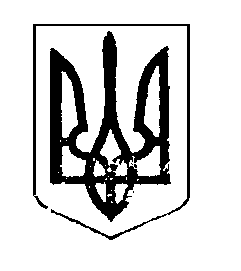 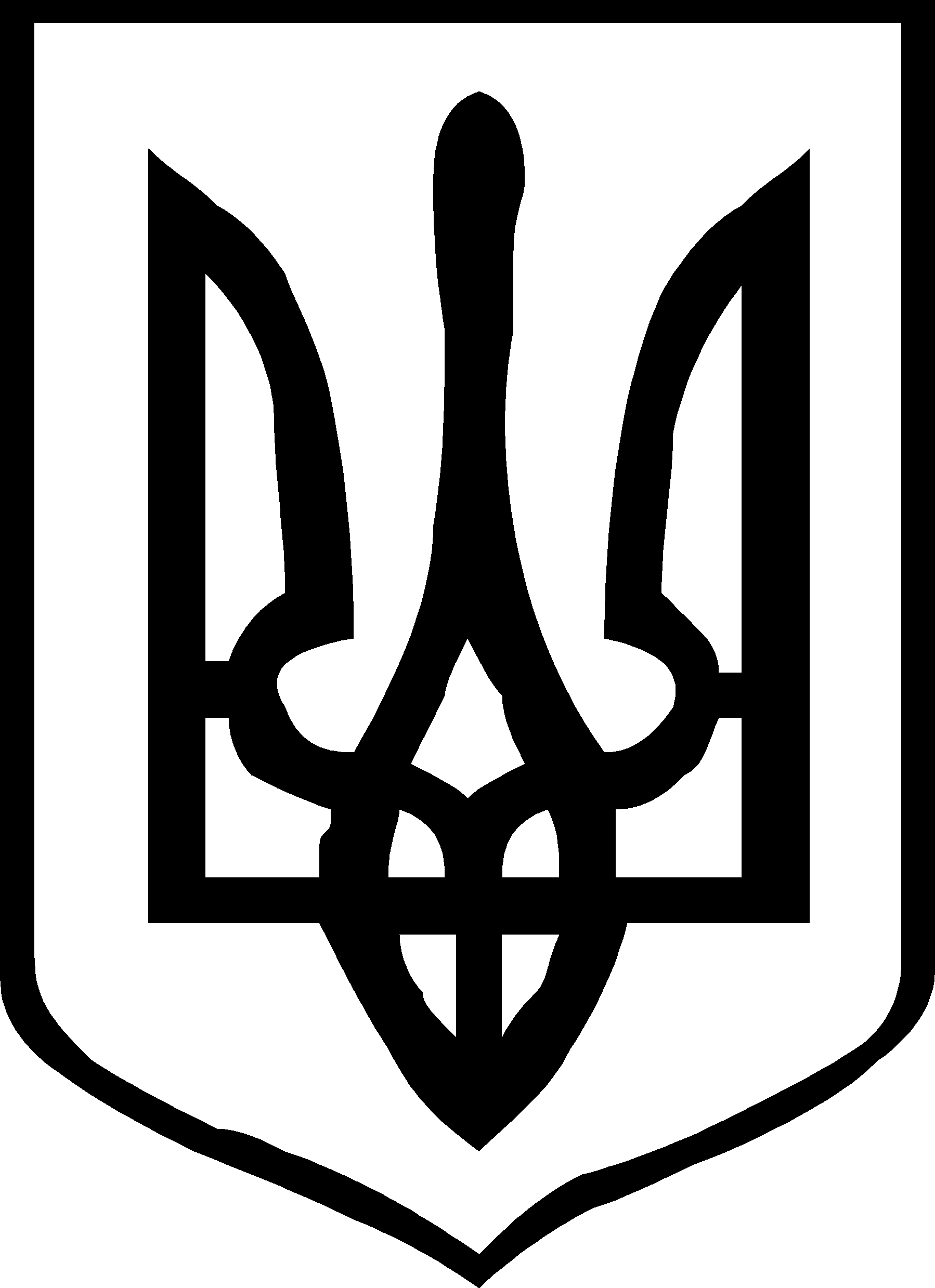 